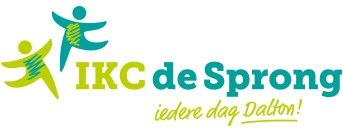 Gedragsprotocol De SprongDe Sprong is een Kanjerschool en daar horen deze afspraken bij:	We vertrouwen elkaar	We helpen elkaar	Niemand speelt de baas	Niemand lacht uit	Niemand is of blijft zieligDe kanjerlessen worden ingezet op het verstreken van het onderling vertrouwen en het besef dat het goed is elkaar te helpen. Binnen dat kader speelt niemand de baas, hebben we plezier met elkaar en ben of blijf je niet zielig. 
Duidelijk wordt gesteld dat de leerlingen ten opzichte van elkaar niet de baas zijn. De leerkracht daarentegen is op school “de baas/het gezag” en de ouders/verzorgers zijn dat thuis. Op IKC De Sprong willen we werken en leren in een veilig klimaat waarin we elkaar respecteren en verantwoordelijkheid nemen. Om dit te realiseren hebben we voor elke groep/ruimte regels opgesteld. Deze regels* zijn positief geformuleerd en geven aan welk gedrag wij van alle leerlingen verwachten.	Veiligheid			Handen, voeten en spullen bij jezelf houden	Respect				We zijn aardig voor elkaar					We luisteren naar elkaar	Verantwoordelijkheid		We luisteren naar de juffen en de meesters 					We gaan netjes om met materiaal					We maken onze takenWe leren en werken in een klimaat van wederzijds respect. Daarbij is de volgende afbeelding leidend:Het gedrag van leerkrachten en kinderen wordt altijd beïnvloed door interactie, de omgeving, de gebeurtenis, enzovoorts. Soms doen of zeggen we dingen die we achteraf liever niet hadden gedaan of gezegd. We geven en nemen de kans om van onze fouten te leren. Daarom vragen de leerkrachten altijd: ‘Is het je bedoeling…?’ Leerlingen die de bedoeling hebben om anderen te kwetsen of pijn te doen zijn in de groep niet welkom. De leerkracht neemt in deze gevallen contact op met de betreffende ouders/verzorgers. Afspraken plein (ook bij slecht weer)
- Tijdens de pauzes op het plein zijn de pleinwachten verantwoordelijk voor het reilen en zeilen van deze pauze. Oplossingen gebeuren volgens de Kanjer afspraken.-Wanneer er iets is gebeurd, bespreekt de pleinwacht dit altijd met de leerkracht van de leerling. Deze handelt het dan af.
In de onderbouw (groep 1-3)Leerlingen in groep 1, 2 en 3 worden voordat ze uit de groep gestuurd worden eerst ‘uitgesloten’ binnen de groep. De leerling krijgt dan een andere plek in het lokaal en mag niet meer actief deelnemen aan het leerproces (wel luisteren, niet meepraten). In groep 1 en 2 wordt de leerling op de denkstoel gezet. Na maximaal 15 minuten komt de leerkracht bij de leerling terug. Neemt de leerlingen dan een oplossingsgerichte houding aan, dan kan de leerling na het gesprek met de leerkracht weer deelnemen aan het leerproces. Is de leerling nog steeds boos en nog niet in staat om het op te lossen dan spreekt de leerkracht met de leerling af dat hij/zij over 5 minuten weer terugkomt. Is de leerling dan nog niet in staat om een oplossingsgerichte houding aan te nemen, dan kan de leerkracht met de leerling afspreken dat zij over een paar minuten weer terugkomt of dat de leerling bij de leerkracht komt als hij daaraan toe is. Soms besluit een leerkracht in de onderbouw een leerling uit de groep te sturen. Dit wordt achteraf altijd besproken met de ouders/verzorgers en de leerling. De leerkracht registreert alle incidenten in het logboek (naam, tijd, datum, aanleiding voor de time out, tijdsduur, locatie en de gemaakt afspraken na aanloop).In de midden- en bovenbouw (groep 4-8)Leerlingen die zich niet aan deze regels houden en daardoor het leerproces verstoren, krijgen een waarschuwing. Heeft een leerling drie waarschuwingen ontvangen dan krijgt de leerling een gedwongen time-out. De time-out vindt plaats buiten de groep, in een ruimte waar een volwassene aanwezig is. Dit is een groep die van tevoren is vastgesteld.
Na maximaal 15** minuten komt de leerkracht bij de leerling terug. Neemt de leerlingen dan een oplossingsgerichte houding aan, dan kan de leerling na het gesprek met de leerkracht terugkeren naar de groep. Is de leerling nog steeds boos en nog niet in staat om het op te lossen dan spreekt de leerkracht met de leerling af dat hij/zij over 5 minuten weer terugkomt. Is de leerling dan nog niet in staat om een oplossingsgerichte houding aan te nemen, dan kan de leerkracht met de leerling afspreken dat zij over een paar minuten weer terugkomt of dat de leerling bij de leerkracht komt als hij daaraan toe is. Er kan gekozen worden om de leerling tijdens de time-out een vragenlijst te laten invullen. Deze kan de leerling helpen zijn/haar eigen gedrag inzichtelijk te maken. De leerkracht registreert alle incidenten in het logboek (naam, tijd, datum, aanleiding voor de time out, tijdsduur, locatie en de gemaakt afspraken na aanloop). De leerkracht neemt contact op met de ouders/verzorgers als een leerling een gedwongen time-out heeft gehad.VeiligheidAls school willen we de veiligheid te allen tijde kunnen garanderen. Er gelden een drietal NIET regels. We gebruiken geen geweld!We mogen niet schelden!We pesten niet!Worden deze regels verbroken dan wordt de leerling zonder waarschuwingen uit de klas verwijderd. Is bij het verbreken van de regels de veiligheid van de groep in het geding gekomen, dan mag de leerling pas terugkeren naar de klas als er een gesprek heeft plaatsgevonden met de leerkracht, de ouders/verzorgers en de leerling.Gedragsplan, schorsing en verwijderingIn enkele gevallen lukt het een leerling niet om zich aan de regels te houden. Dit kan onmacht zijn en/of onwil. Is er sprake van onmacht? Dan zullen wij als school, eventueel met externe hulp, met ouders/verzorgers een plan opstellen met als doel de leerling zo goed mogelijk te begeleiden. De CPO is altijd betrokken bij het opstellen van het plan en het vastleggen van de afspraken. Er wordt rekening gehouden met de leerling, de groep, de leerkracht en de school (de competentie van de school en de draagkracht van het team is een belangrijke graadmeter).  Alle partijen zullen investeren om verbetering mogelijk te maken. Uitgangspunt daarbij is de toekomst van de leerling.Is er sprake van onwil, en u als ouders/verzorgers ondersteunen het onwillige gedrag, dan wordt er overgegaan tot schorsing en verwijdering van uw kind. De stappen die dan genomen worden staan beschreven in de Kanjermap, deze is op school aanwezig. Wilt u daar meer over lezen kun u terecht bij de directeur. Wordt er overgegaan tot schorsing van school of verwijdering van school? De Bisschop Möller Stichting heeft deze maatregelen verwerkt in een protocol. Wilt u daar meer over lezen, dan kunt u terecht bij de directeur. Rol van de ouders/verzorgersVan onze ouders/verzorgers verwachten wij dat zij zich verenigen met onze regels en dat zij een coöperatieve houding aannemen. Daaronder verstaan wij het volgende:- U oefent zich in zelfbeheersing. Dat betekent dat u het recht niet heeft andermans kind, een andere ouder of een leerkracht verbaal of fysiek aan te vallen. - U spreekt in positieve zin over andermans opvoeding en andermans kinds. Dat doet de school ook over u en uw kind. Kunt u dat niet, dan houdt u uw mond.- Als u zich zorgen maakt om het welzijn van uw kind, of het welzijn van andermans kind, dan overlegt u met de school. Uitgangspunt daarbij is dat u in gesprek gaat met het doel een oplossing te zoeken die goed is voor u en uw kind, maar ook goed is voor de anderen kinderen. De school is hierin uw medestander.- Als ouder/verzorger kent u het verschil tussen overleg waarin zorgt wordt gedeeld/een oplossing wordt gezocht, en kwaadsprekerij. “Samen maken wij De Sprong!”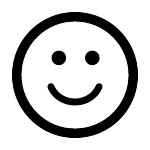 ikde anderde groepde leerkrachtmijn ouders